Bilaga 2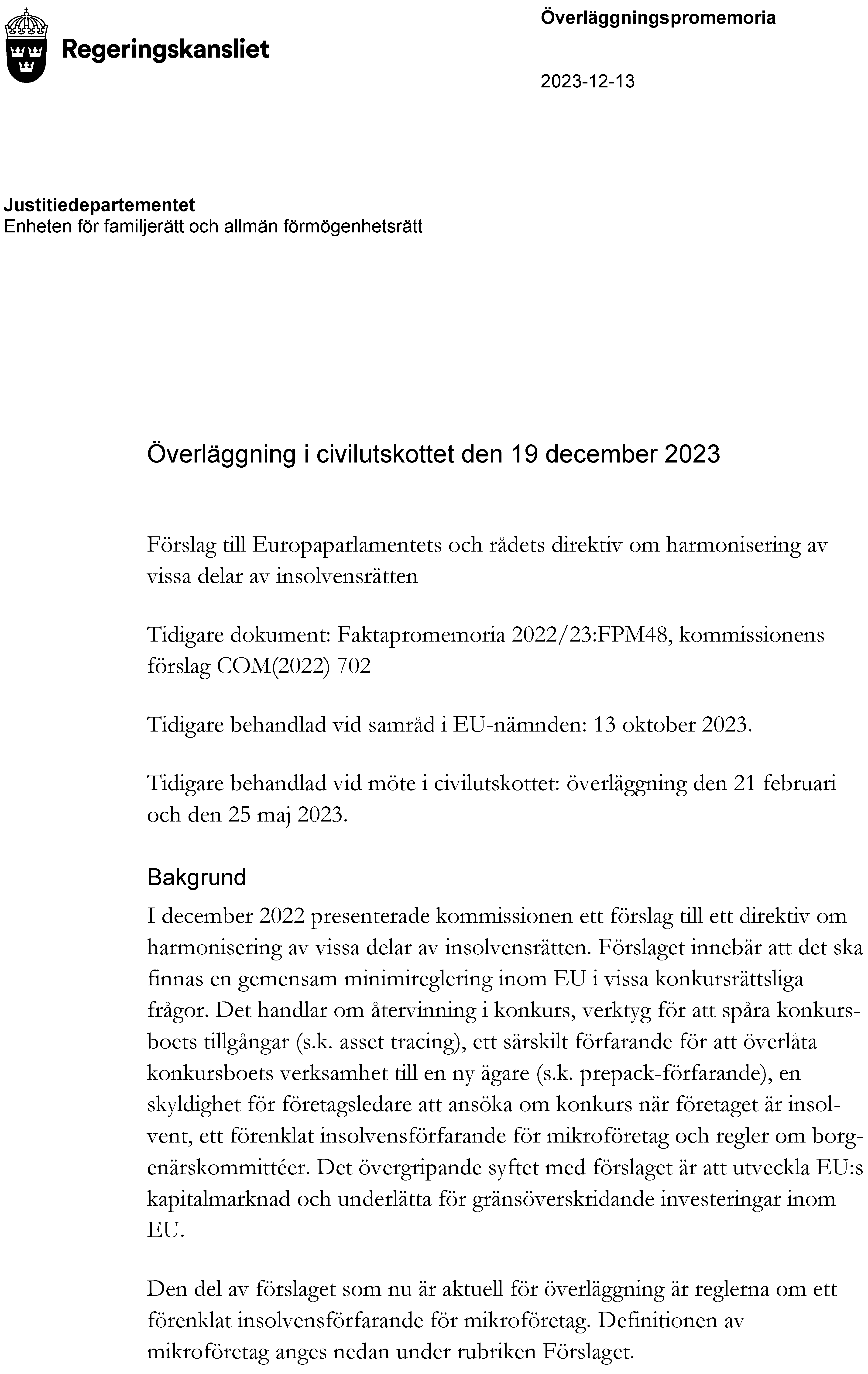 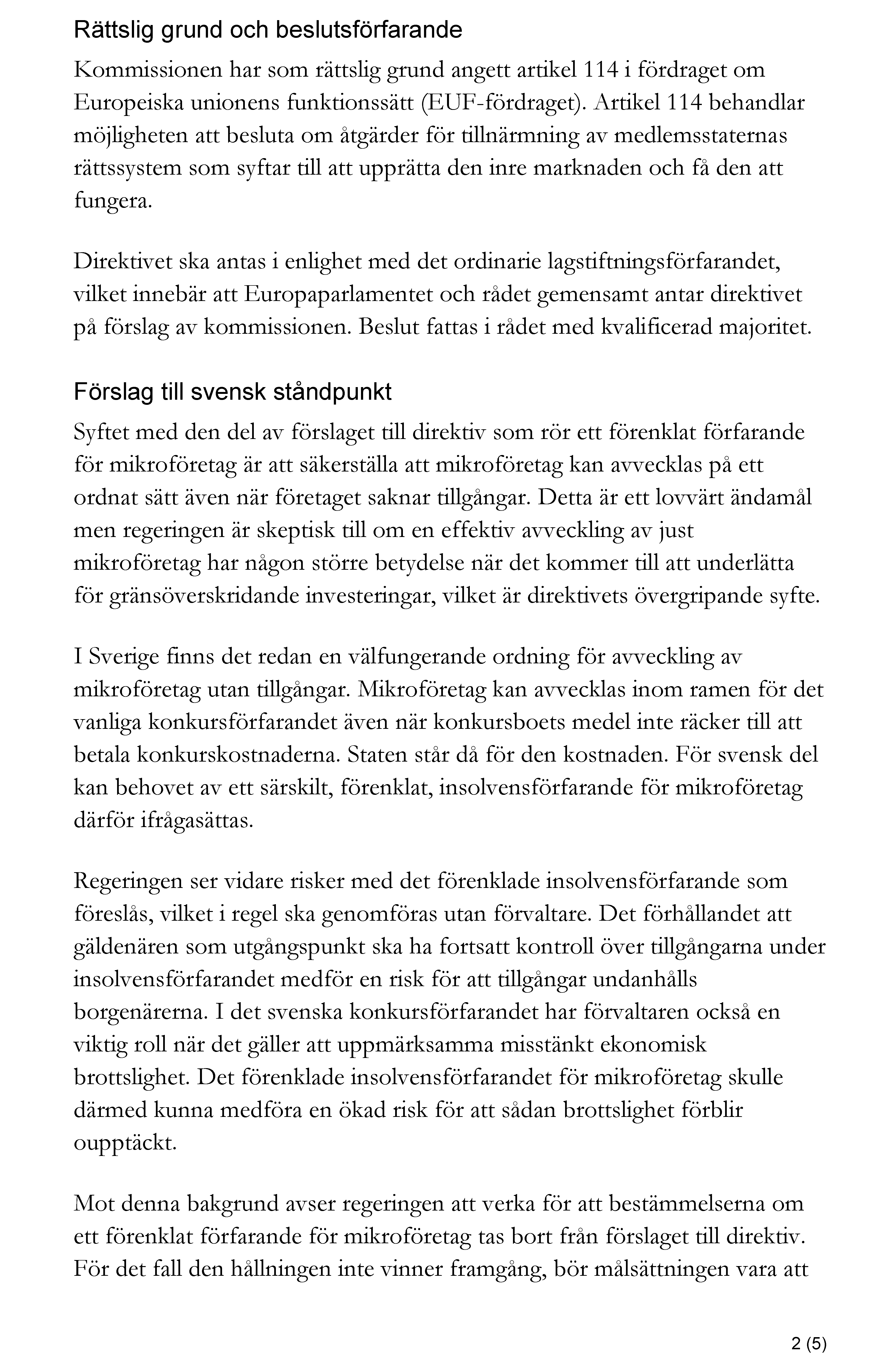 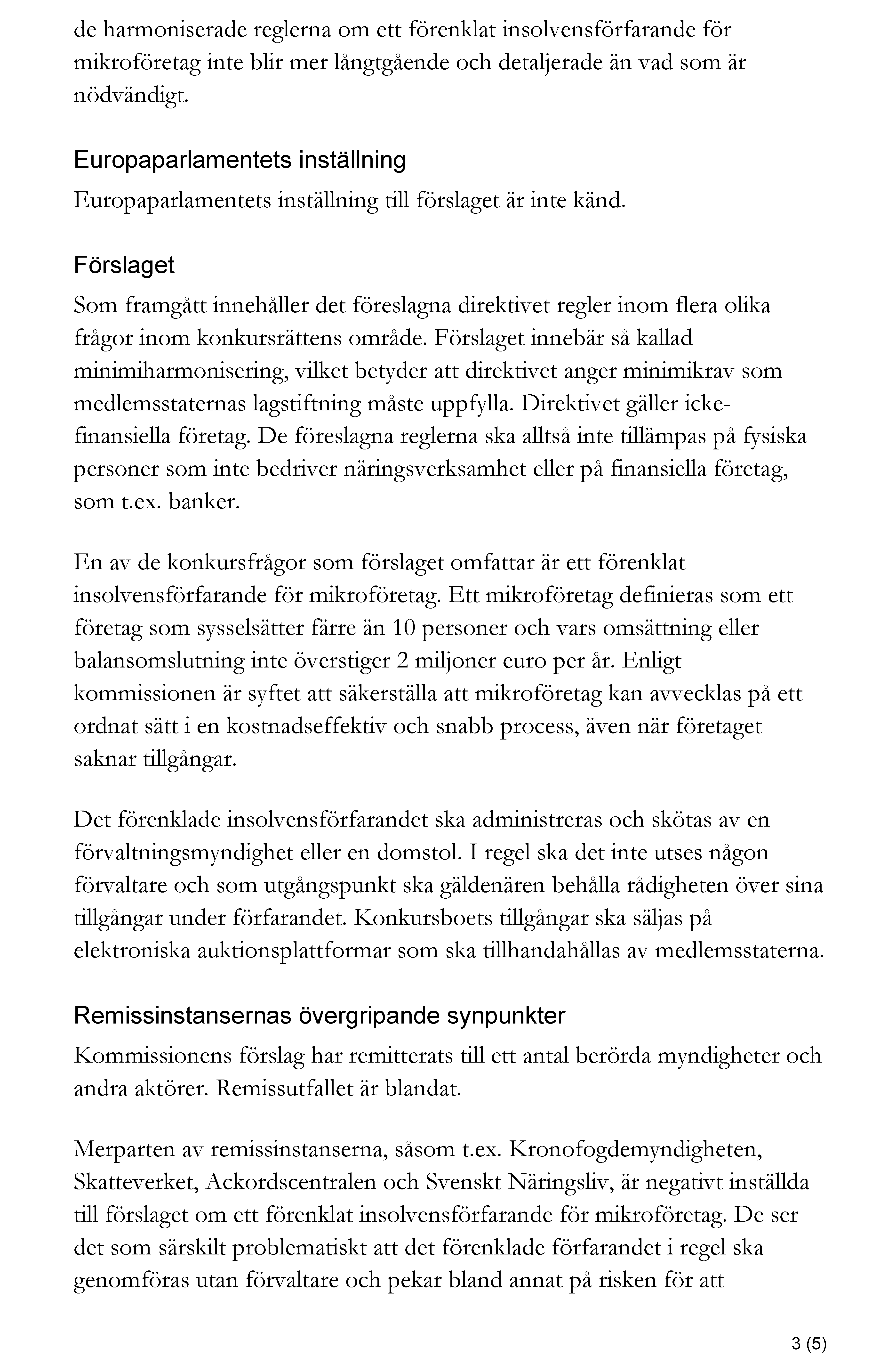 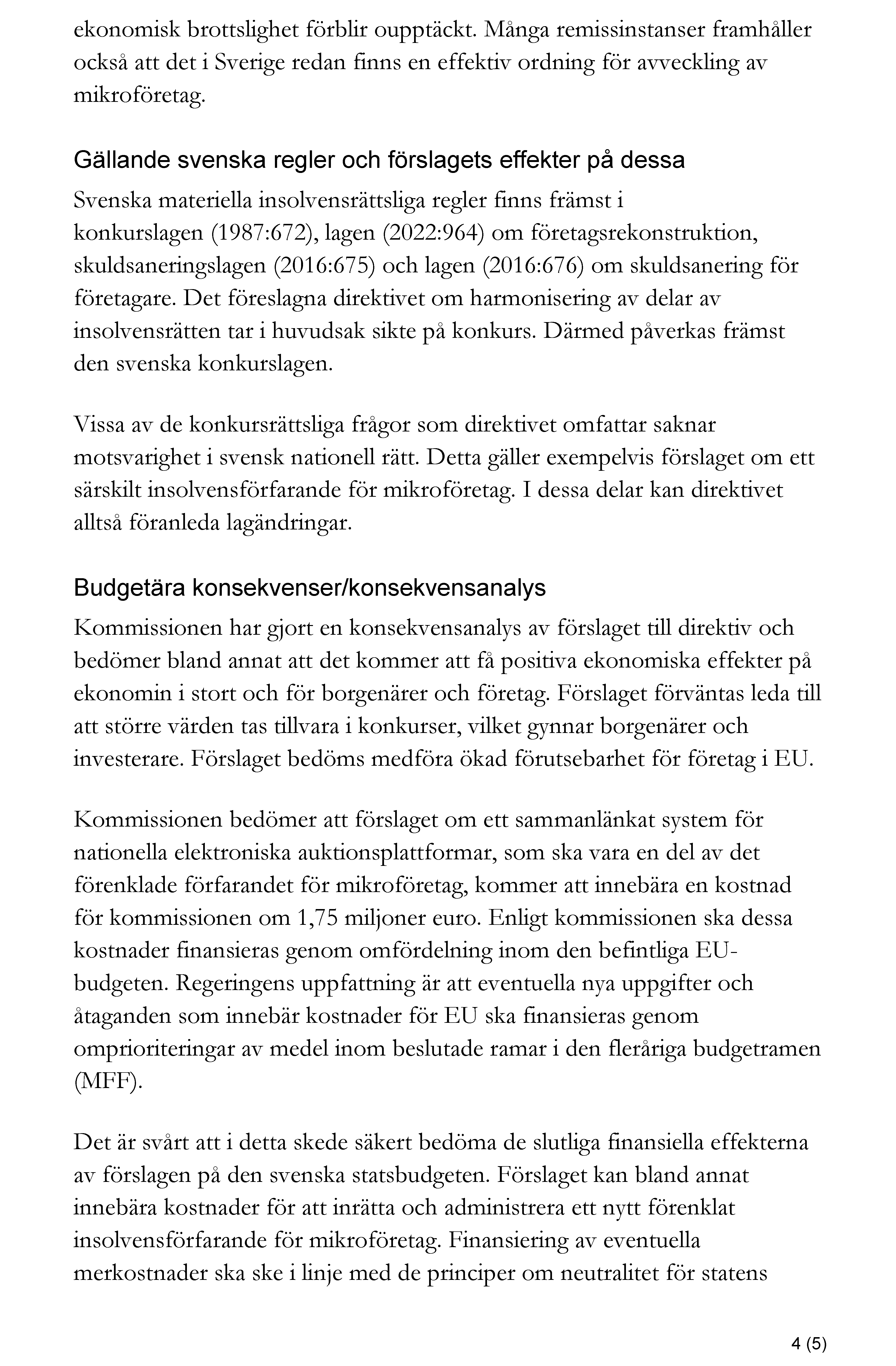 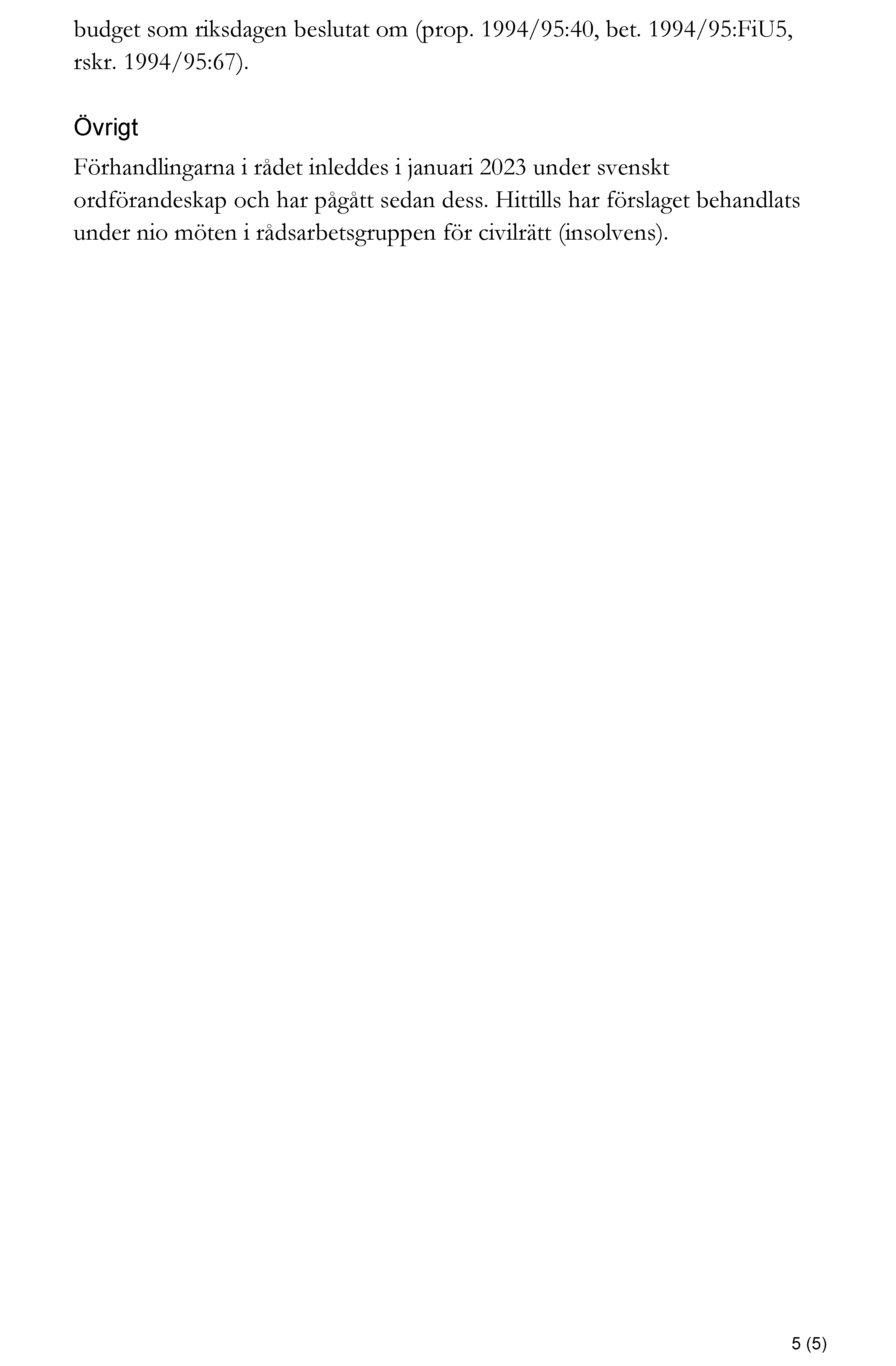 RIKSDAGENCIVILUTSKOTTETPROTOKOLL UTSKOTTSSAMMANTRÄDE 2023/24:14DATUM2023-12-19TID11.00–11.10NÄRVARANDESe bilaga 1§ 1Medgivande att närvaraUtskottet medgav att en tjänsteman från justitieutskottets kansli 
närvarade vid sammanträdet.§ 2SammanträdestidOrdföranden påminde om att sammanträdet enligt utskottets beslut den 7 december 2023 får pågå under arbetsplenum i kammaren (prot. 2023/24:12).§ 3Förslag till direktiv om harmonisering av vissa delar av insolvensrättenUtskottet överlade med statssekreterare Mikael Kullberg, biträdd av medarbetare från Justitiedepartementet.Underlaget utgjordes av kommissionens förslag, COM(2022) 702, Regeringskansliets överläggningspromemoria (dnr 676-2023/24) och faktapromemoria 2023/24:FPM48. Statssekreterare Mikael Kullberg redogjorde för regeringens ståndpunkt i enlighet med överläggningspromemorian (bilaga 2).Ordföranden konstaterade att det fanns stöd för regeringens ståndpunkt. Denna paragraf förklarades omedelbart justerad. Under överläggningen närvarade en tjänsteman från EU-nämndens kansli. § 4Justering av protokollUtskottet justerade protokoll 2023/24:13. § 5Mottagande av motionsyrkande 
Utskottet beslutade att ta emot motion 2023/24:437 av Nadja Awad m.fl. (V) yrkande 13 från finansutskottet. 
§ 6Överlämnande av motionsyrkande
Utskottet överlämnade motion 2023/24:410 av Mikael Eskilandersson m.fl. (SD) yrkande 5 till miljö- och jordbruksutskottet under förutsättning att det utskottet tar emot yrkandet. § 7Inkommen skrivelseEn inkommen skrivelse anmäldes (dnr 675–2023/24). 
§ 8Bemyndigande att justera protokollet 
Utskottet gav i uppdrag åt ordföranden att justera protokollet från 
dagens sammanträde. 
§ 9Nästa sammanträdeNästa sammanträde äger rum torsdagen den 18 januari 2023 kl. 9.30.Vid protokolletJusteras den 20 december 2023Malcolm Momodou Jallow Vid protokolletJusteras den 20 december 2023Malcolm Momodou Jallow Vid protokolletJusteras den 20 december 2023Malcolm Momodou Jallow CIVILUTSKOTTETFÖRTECKNING ÖVER
LEDAMÖTERFÖRTECKNING ÖVER
LEDAMÖTERFÖRTECKNING ÖVER
LEDAMÖTERFÖRTECKNING ÖVER
LEDAMÖTERFÖRTECKNING ÖVER
LEDAMÖTERFÖRTECKNING ÖVER
LEDAMÖTERFÖRTECKNING ÖVER
LEDAMÖTERFÖRTECKNING ÖVER
LEDAMÖTERFÖRTECKNING ÖVER
LEDAMÖTERFÖRTECKNING ÖVER
LEDAMÖTERBilaga 1till protokoll 2023/24:14Bilaga 1till protokoll 2023/24:14Bilaga 1till protokoll 2023/24:14Bilaga 1till protokoll 2023/24:14Bilaga 1till protokoll 2023/24:14Bilaga 1till protokoll 2023/24:14§ 1-9§ 1-9LEDAMÖTERLEDAMÖTERNRNRNRNRNNRNRNRMalcolm Momodou Jallow (V), ordf.Malcolm Momodou Jallow (V), ordf.XMikael Eskilandersson (SD), vice ordf.Mikael Eskilandersson (SD), vice ordf.XJennie Nilsson (S)Jennie Nilsson (S)XDavid Josefsson (M)David Josefsson (M)XLeif Nysmed (S)Leif Nysmed (S)Roger Hedlund (SD)Roger Hedlund (SD)XLaila Naraghi (S)Laila Naraghi (S)Lars Beckman (M)Lars Beckman (M)XDenis Begic (S)Denis Begic (S)XMartin Westmont (SD)Martin Westmont (SD)XAnna-Belle Strömberg (S)Anna-Belle Strömberg (S)XEllen Juntti (M)Ellen Juntti (M)XLarry Söder (KD)Larry Söder (KD)XAlireza Akhondi (C)Alireza Akhondi (C)XBjörn Tidland (SD)Björn Tidland (SD)Katarina Luhr (MP)Katarina Luhr (MP)XJakob Olofsgård (L)Jakob Olofsgård (L)XSUPPLEANTERSUPPLEANTERSara Gille (SD)Sara Gille (SD)Markus Kallifatides (S)Markus Kallifatides (S)XJennie Wernäng (M) Jennie Wernäng (M) OJessica Rodén (S)Jessica Rodén (S)Patrik Jönsson (SD)Patrik Jönsson (SD)Adrian Magnusson (S)Adrian Magnusson (S)Magnus Resare (M)Magnus Resare (M)Johanna Haraldsson (S)Johanna Haraldsson (S)Ulf Lindholm (SD)Ulf Lindholm (SD)XJohan Löfstrand (S)Johan Löfstrand (S)XUlrika Heindorff (M)Ulrika Heindorff (M)Isabell Mixter (V)Isabell Mixter (V)Dan Hovskär (KD)Dan Hovskär (KD)Martina Johansson (C)Martina Johansson (C)Juno Blom (L)Juno Blom (L)Ulrika Westerlund (MP)Ulrika Westerlund (MP)Arin Karapet (M)Arin Karapet (M)Andrea Andersson Tay (V)Andrea Andersson Tay (V)Anne-Li Sjölund (C)Anne-Li Sjölund (C)Mathias Bengtsson (KD)Mathias Bengtsson (KD)Magnus Oscarsson (KD)Magnus Oscarsson (KD)Daniel Helldén (MP)Daniel Helldén (MP)Robert Hannah (L)Robert Hannah (L)Cecilia Rönn (L)Cecilia Rönn (L)Birger Lahti (V)Birger Lahti (V)Jan Riise (MP)Jan Riise (MP)N = närvarande X = ledamöter som deltagit i handläggningen X = ledamöter som deltagit i handläggningen X = ledamöter som deltagit i handläggningen X = ledamöter som deltagit i handläggningen X = ledamöter som deltagit i handläggningen X = ledamöter som deltagit i handläggningen X = ledamöter som deltagit i handläggningen X = ledamöter som deltagit i handläggningen X = ledamöter som deltagit i handläggningen X = ledamöter som deltagit i handläggningen X = ledamöter som deltagit i handläggningen X = ledamöter som deltagit i handläggningen X = ledamöter som deltagit i handläggningen X = ledamöter som deltagit i handläggningen X = ledamöter som deltagit i handläggningen X = ledamöter som deltagit i handläggningen R = omröstning med rösträkning O = ledamöter varit närvarande men inte deltagit O = ledamöter varit närvarande men inte deltagit O = ledamöter varit närvarande men inte deltagit O = ledamöter varit närvarande men inte deltagit O = ledamöter varit närvarande men inte deltagit O = ledamöter varit närvarande men inte deltagit O = ledamöter varit närvarande men inte deltagit O = ledamöter varit närvarande men inte deltagit O = ledamöter varit närvarande men inte deltagit O = ledamöter varit närvarande men inte deltagit O = ledamöter varit närvarande men inte deltagit O = ledamöter varit närvarande men inte deltagit O = ledamöter varit närvarande men inte deltagit O = ledamöter varit närvarande men inte deltagit O = ledamöter varit närvarande men inte deltagit O = ledamöter varit närvarande men inte deltagit 